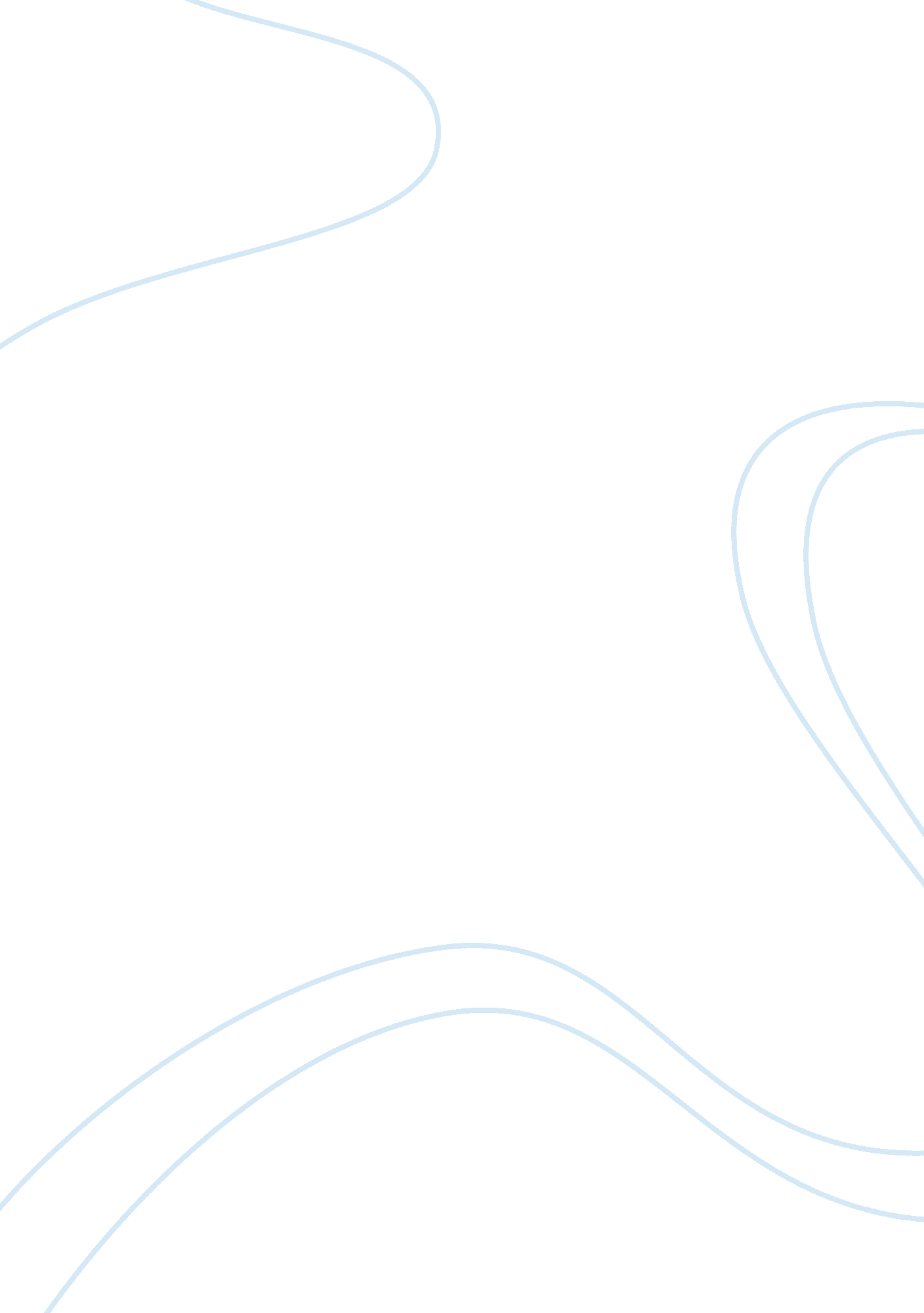 Corrigendum: rheumatoid synovial fluids regulate the immunomodulatory potential o...Health & Medicine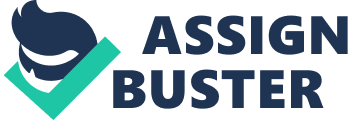 A Corrigendum on 
Rheumatoid Synovial Fluids Regulate the Immunomodulatory Potential of Adipose-Derived Mesenchymal Stem Cells Through a TNF/NF-κB-Dependent Mechanism by Sayegh, S., El Atat, O., Diallo, K., Rauwel, B., Degboé, Y., Cavaignac, E., et al. (2019). Front. Immunol. 10: 1482. doi: 10. 3389/fimmu. 2019. 01482 In the original article we neglected to indicate that both Dr. Nada Alaaeddine and Dr. Jean Luc Davignon contributed equally to this work. A correction has also been made to the Author Contribution statement, which appears below: “ SS designed the study, performed experimental work, analyzed and interpreted the data, and wrote the manuscript. NA and J-LD designed the study, interpreted the data, and critically revised the manuscript. EC, ArC, and AlC provided SF samples. OE and KD performed experimental work. BR, YD, and VT-S interpreted the data. All authors read and approved the final manuscript. NA and J-LD contributed equally to this work and both head their corresponding labs.” The authors apologize for this error and state that this does not change the scientific conclusions of the article in any way. The original article has been updated. 